TEHNISKĀ SPECIFIKĀCIJA Nr. TS_ 0403.009 v1T veida atslēga muciņām ½” spriegumaktīvajiem darbiem līdz 1 kVAttēlam ir informatīvs raksturs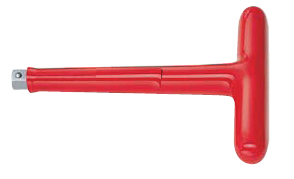 Nr.AprakstsMinimālā tehniskā prasībaPiedāvātā produkta konkrētais tehniskais aprakstsAvots PiezīmesVispārīgā informācija1.Ražotājs (nosaukums, atrašanās vieta)Norādīt informāciju 2.Nr. 0403.009 T veida atslēga muciņām ½” spriegumaktīvajiem darbiem līdz 1 kVNorādīt pilnu preces tipa apzīmējumu3.Parauga piegāde laiks tehniskajai izvērtēšanai  (pēc pieprasījuma)Norādīt vērtībuStandarts4.Atbilstība standartam LVS EN 60900:2018 Spriegumaktīvs darbs. Rokas instrumenti lietošanai maiņspriegumam līdz 1000 V un līdzspriegumam līdz 1500 V (IEC 60900:2018)AtbilstDokumentācija5.Oriģinālā lietošanas instrukcija sekojošās valodāsLV vai EN 6.Ir iesniegts materiāla attēls, kurš atbilst sekojošām prasībām: ".jpg" vai “.jpeg” formātā;izšķiršanas spēja ne mazāka par 2Mpix;ir iespēja redzēt  visu materiālu un izlasīt visus uzrakstus uz tā;attēls nav papildināts ar reklāmu.AtbilstVides nosacījumi7.Minimāla darba temperatūra  ≤ -5ºC8.Maksimāla darba temperatūra≥ +30ºCTehniskā informācija9.Roktura garums, mm 100 - 18010.Pagarinājums, mm100 - 22011.Pievienojums , collās1/2Prasības materiālam12.Izgatavots no Hroma-vanādija-molibdēna tēraudaAtbilst13.Izolācija saskaņā ar standartu.Atbilst14.Marķējums atbilstoši standarta prasībāmAtbilst